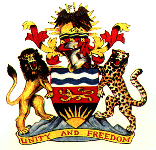 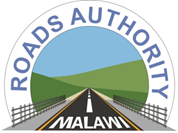                                                                Accelerating Malawi’s Economic GrowthGovernment of the Republic of Malawi Roads Authority (Malawi)REQUEST FOR EXPRESSION OF INTEREST (INDIVIDUAL CONSULTANTS SELECTION)(Appointment Type: Local Hire)COUNTRY:			MALAWINAME OF PROJECT:	RESILIENT AND STRATEGIC TRANSPORT OPERATIONAL ENHANCE PROJECT– RESTOREPROJECT ID:                         P500625ASSIGNMENT TITLE:	INFRASTRUCTURE SPECIALISTREFERENCE NUMBER:      MW-RA-IS-CS-INDVDATE OF ISSUE:		14th MARCH 2024		Background The Government of Malawi (GoM) through the Ministry of Finance (MoF) has applied for financing toward the cost of the Resilient and Strategic Transport Operational Enhance Project (RESTORE).  The Roads Authority (RA) as the implementation agency intends to apply part of the proceeds of this financing to eligible payments under the contract for hiring an Infrastructure Specialist.The RA invites applications from suitably qualified and interested candidates to fill the position of Infrastructure Specialist, recruited as individual consultant following World Bank Procurement Regulations dated September 2023.Position Title			:  Infrastructure Specialist (1 Position)Time Commitment		:  100%Accountable			:  Project CoordinatorDuration of Assignment	:  5 yearsThe Objectives of the Assignment The overall objective of the assignment is to support the PIU with the implementation of infrastructure projects through effective contract management of the project components.  Duties and ResponsibilitiesThe Infrastructure Specialist, shall, inter alia, undertake the following tasks:Lead the preparation of Terms of References for the design and supervision of infrastructure sub-projects;Provide engineering technical inputs to studies including consultations and data collection;Assist in the work planning and budgeting for the project and closely work with the PIU Monitoring and Evaluation team to identify key indicators to track implementation status of infrastructure sub-projects and collect timely information needed to update the Project’s result frameworkSupport the PIU in the oversight and guidance of (engineering) consultants and contractors  providing written review and comments on the quality of outputs;Closely work with the PIU Procurement Specialist to support the procurement of Consultants and Contractors;Closely work with the PIU Environmental and Social Safeguards Specialists with respect to ensuring that the project complies with all world environmental and social framework requirements;Attend site visits and site meetings to verify firsthand, the status of sub-project activities, monitor implementation (both technical and ESHS compliance), flag any concerns and follow up with responsible implementing agencies;Lead overall quality control of infrastructure works (budget, schedule, plans, personnel’s performance), documentation and reporting regularly on project status including warning of risks to project delivery;Review engineering deliverables and initiate appropriate corrective actions;Join the PIU team during the Bank implementation support missions, contribute to updating of the status between successive missions on key technical areas.Review infrastructure projects’ invoices and facilitate their payments; andAssist the PIU with any other duty when solicited by the Project CoordinatorManage and verify the production of AS-Built documents and drawings for all project infrastructure Review road safety audits and traffic management plans for infrastructure sub-project designs Review submissions by design consultants on vulnerability assessment of drainage structures and pavementMonitor all temporary road networks on the project site to ensure safe use. Including intersections, speed limits, visibility, signage, etc.- Liaise with the consultants for infrastructure sub-projects and site team to ensure they are aware of potential changes and the potential impact this may haveReporting RequirementsThe Infrastructure Specialist will report to the Project Coordinator for all technical and administrative operations and will work in close collaboration with all other specialists under the project, who will include Social Safeguards Specialist, Environmental Safeguards Specialist and OHS Specialist.Qualification and experience The candidate should meet the following minimum qualifications:Master’s Degree in Civil Engineering. The infrastructure engineer should be a registered professional engineer and registered with a body recognised in Malawi. A minimum of 10 years of demonstrable project experience in planning, designing and managing transport infrastructure projects, with demonstrable experience in managing road construction works of highway standards in low lying areas prone to flooding ; Experience with working on World Bank financed projects or similar (other MDB, bilateral donors) with particularly exposure to safeguards considerations including stakeholder consultations in support of engineering decision-making;Experience in contract management of transport infrastructure projects;Demonstrated ability to address technical issues relating to road construction works;Experience with technical and Environmental, Social, Health and Safety compliance monitoring of infrastructure projects in line with World Bank standards and Good International Industry Practice;Demonstrable time management and organization skills;Excellent knowledge and skills in design and visualization software such as AutoCAD. Knowledge of highway design and GIS software will be an added advantage;Ability in working with multi-discipline team in project set up;Fluency in spoken and written English with ability to interface with various stakeholders including grass roots and sector players.Upholding of anticorruption and anti-bribery ethics. Duration of the assignmentThe assignment is for an initial period of one year in the Project Preparatory Activities and will thereafter be extended for the entire period of project implementation of 5 years.  The contract will be renewable annually subject to satisfactory performance, need and availability of funding.  Facilities to be provided by the Client The Client will provide office space, furniture, office equipment, communication, and internet facilities. For all field related assignments, the Project shall provide transport and costs and other expenses (per Diems etc.) related to the fieldwork.  Location of EmploymentThe Procurement Specialist will be based at the PIU Office in Lilongwe but would be required to travel regularly to other relevant field offices where the Project is implementing its activities.Mode of Application Interested Individuals meeting the stated requirements should submit their Expressions of interest including updated detailed curriculum vitae (CVs) and copies of professional certificates must be delivered in a written form to the address below (in person, or by mail, or by e-mail) by Thursday, 29th March, 2024 on or before 10:00 hours, local time.The Project Coordinator,Resilient and Strategic Transport Operational Enhance ProjectRoads AuthorityFunctional BuildingsPrivate Bag B346Lilongwe 3Malawi.(Attention: The Procurement Manager) Email:  ipc@ra.org.mw  